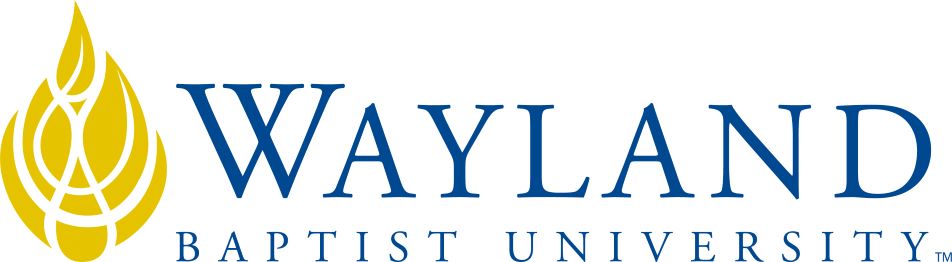 School of NursingWayland Baptist University Mission Statement:  Wayland Baptist University exists to educate students in an academically challenging, learning-focused and distinctively Christian environment for professional success and service to God and Humankind.  NURS 5360 Practicum Course Name:  NURS 5360 PracticumTerm: Fall 2019Instructor:  Diane C. Frazor, EdD, RN, CNEOffice phone and email:  830-312-7173 ext 305; frazord@wbu.eduOffice Hours, building and location:  Monday 10 to 12 and 1 to 4; 1672 Independence Dr. Suite 150, New Braunfels, Dean’s office.Class meet time and location: OnlineCourse description:  This practicum experience is designed to integrate theory in a reality context of the teaching role.  Opportunities are provided for teaching in the classroom, clinical setting, and healthcare educational setting. 3 hrs. class 45 hrs. practicum experience hours.  Prerequisites:  NURS5308, NURS 5309, NURS 5310, NURS 5311, NURS 5312, NURS 5314, NURS 5313, NURS 5306, NURS 5307, NURS 5301, and BUAD 5302Required Textbooks:  American Psychological Association. (2009). Publication manual of the American Psychological Association.  (6th ed.). Washington, DC: Author.National League for Nursing (2005). Core competencies of nurse educators. http://www.nln.org/profdev/pdf/corecompetencies.pdfOptional Materials:  None Course Outcome Competencies: After this course, the student will be able to:   Apply concepts and theory to advanced practice roles of nurse educators, including teaching, service, and scholarship.   Demonstrate and synthesize nursing education theories in classroom, clinical/laboratory, and web-format. Implement the role of nurse educator and practice collaboratively with a faculty group to further nursing education.Work effectively in complex systems; identify organizational structure, preceptor leadership style, and organization.Synthesize educational principles, leadership, strategic planning, and nursing education vision in rural, underserved, and culturally diverse communities.Attendance Requirements:  The University expects students to actively participate in the online course.  There are no scheduled meetings.  All information pertaining to the course is on the virtual campus website.  The Blackboard software effectively measures participation.  Logging in is your attendance record. ** Federal regulations mandate that we contact students at their University issued e-mail address. Please set up your @wayland.wbu.edu email account. Thank You **Plagiarism and Academic Dishonest:  University students are expected to conduct themselves according to the highest standards of academic honesty. Academic misconduct for which a student is subject to penalty includes all forms of cheating, such as illicit possession of examinations or examination materials, forgery, or plagiarism. (Plagiarism is the presentation of the work of another as one’s own work.) Disciplinary action for academic misconduct is the responsibility of the faculty member assigned to the course. The faculty member is charged with assessing the gravity of any case of academic dishonesty and with giving sanctions to any student involved. Penalties that may be applied to individual cases of academic dishonesty include one or more of the following: 1. Written reprimand. 2. Requirements to redo work in question. 3. Requirement to submit additional work. 4. Lowering of grade on work in question. 5. Assigning the grade of F to work in question. 6. Assigning the grade of F for the course. 7. Recommendation for more severe punishment (see student handbook for further information). The faculty member involved will file a record of the offense and the punishment imposed with the school dean, external campus executive director/dean, and the executive vice president/provost. The executive vice president/provost will maintain records of all cases of academic dishonesty reported for not more than two years. Any student who has been penalized for academic dishonesty has the right to appeal the judgment or the penalty assessed. The appeals procedure will be the same as that specified for student grade appeals. Disability Statement:   “In compliance with the Americans with Disabilities Act of 1990 (ADA), it is the policy of Wayland Baptist University that no otherwise qualified person with a disability be excluded from participation in, be denied the benefits of, or be subject to discrimination under any educational program or activity in the university.  The Coordinator of Counseling Services serves as the coordinator of students with a disability and should be contacted concerning accommodation requests at (806) 291-3765.  Documentation of a disability must accompany any requests for accommodations.”Grading and Evaluation:  Grading Procedures:Grading Procedures:  Discussion Board (weekly log of practicum experience	)			25%Introduction to Practicum Project   						15%Literature Review of Practicum Project						25%Final paper of Practicum Project							35%											100%Written work will be submitted on the announced due date and time, unless prior arrangements were made with the faculty. Late papers will receive 10 points off fro each day it is late.  Students are responsible for contacting the course faculty if there is any difficulty in understanding the course materials or completing the course assignments. Your weekly discussion board conversation is going to be about what you have accomplished and your feelings or learning that you have gained that week.  This is especially in reference to your practice practicum hours that you are doing.  Once you have decided and received approval from your faculty on your Practicum Project a rubric for that project will be given to you.  Remember your project must be a teaching project or something involving teaching principles that you are completing.  Your decision on your practicum experience must be completed by the end of the second week of classes so that you have enough time to complete your hours for the practicum.  You must complete 45 contact hours in the setting of your choosing.  Please schedule a meeting with your faculty member during the first week of class to discuss your practicum.  This can be done by telephone call.  My number is 830-312-7173 ext. 306.  Student Conduct:   This is a statement of conduct standards. It is enforced in conjunction with the Discipline Policy and Substance Abuse Policy found elsewhere in this handbook.) Wayland proudly adheres to high standards of intellectual, moral, ethical, and spiritual values. Convinced that self-discipline is more desirable than outside force and that the truly educated person must pursue what is right under all circumstances, Wayland entrusts each student with the solemn obligation of preserving these standards. However, in the light of revelation, reason, and the custom of the Christian community from which Wayland has sprung, certain practices are evaluated: 1. Personal integrity in keeping with New Testament standards is expected of all students. 2. Respect for the property, knowledge, and rights of other people must prevail. 3. The use or possession of alcoholic beverages and/or illegal drugs is forbidden. 4. Gambling, hazing, and the on-campus possession of firearms or deadly weapons are prohibited. BB Guns and Paint Ball Guns are also prohibited. 5. The use of tobacco by students is discouraged, though permitted in certain designated areas of the campus. In consideration of the rights of others and the requirements of safety, such areas are designated. 6. No head gear will be allowed in the classroom setting 7. No inappropriate clothing will be worn in the classroom setting The authority of the University is exercised over all student groups or organizations bearing the name of the university, or any student enterprises to the extent necessary to safeguard the good name and well-being of Wayland. Specifically, each student is expected to conduct himself in such a manner as to uphold, not detract from, the good name of Wayland Baptist University. If one feels that he/she cannot subscribe to the moral and social practices of the University, he/she will find greater acceptance elsewhere.  Course Calendar: A = 90-100 B = 80-89 C = 70-79D = 60-69 F = below 60Only the final grade is rounded to the nearest whole point from the first-place holder. For example, 74.45 will not round to a 75. 74.5 will round to a 75. Week AssignmentDue DateOne  August 19-August 25Post on discussion Board a little bit about you and what you plan on doing with your MSN.Make contact with me to discuss your practicum experience.  Contact Dr. Frazor regarding your Practicum ExperienceAugust 25th by 11:59pm Two August 26-September 1 Post your decision on your Practicum experience you are doing.Complete preceptor qualifications and expectations with preceptor and faculty.  September 1st by 11:59 pmThree September 2-September 8 Start your practicum hours and start posting your experience on DBIntroduction of project (1 page) due by September 8.  Posted to Discussion Board.  September 8 by 11:59 pmFour September 9-September 15Post your experiences from your Practicum on Discussion BoardBegin your Review of LiteratureSeptember 15 by 11:59 pmFive September 16-September 22Post to DB practicum expriencesSeptember 22 by 11:59 pmSix September 23-September 29Post to DB practicum experiencesSeptember 29 by 11:59 pmSeven September 30-October 6Post to DB practicum experiencesReview of the Literature is due.  Post to DBOctober 6 by 11:59 pmEight October 7-October 13Post to DB practicum experiencesOctober 13 by 11:59 pmNine October 14-October 20Post to DB practicum experiencesOctober 20 by 11:59 pmTen October 21-October 27Post to DB practicum experiencesFinal paper dueOctober 27 by 11:59pmEleven October 28-November 1stCourse evaluationsPreceptor evaluation dueNovember 1st at 5:00pm